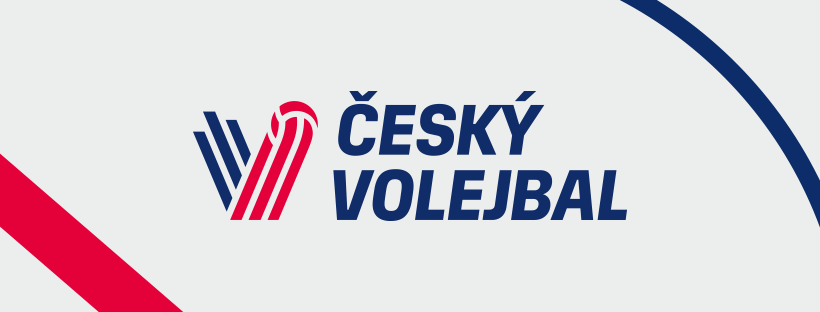 Nominace RD mužů na VT Jindřichův Hradec 3. – 7. 6. 2019 Hadrava JanUZajíček AdamBFinger MichalUPatočka VojtěchBBeer MarekBPfeffer DanielLGalabov JanSBartoš AdamSSobotka VladimírBSrb JiříNJanků DavidSJanouch JakubNZmrhal MarekSKopáček VáclavL